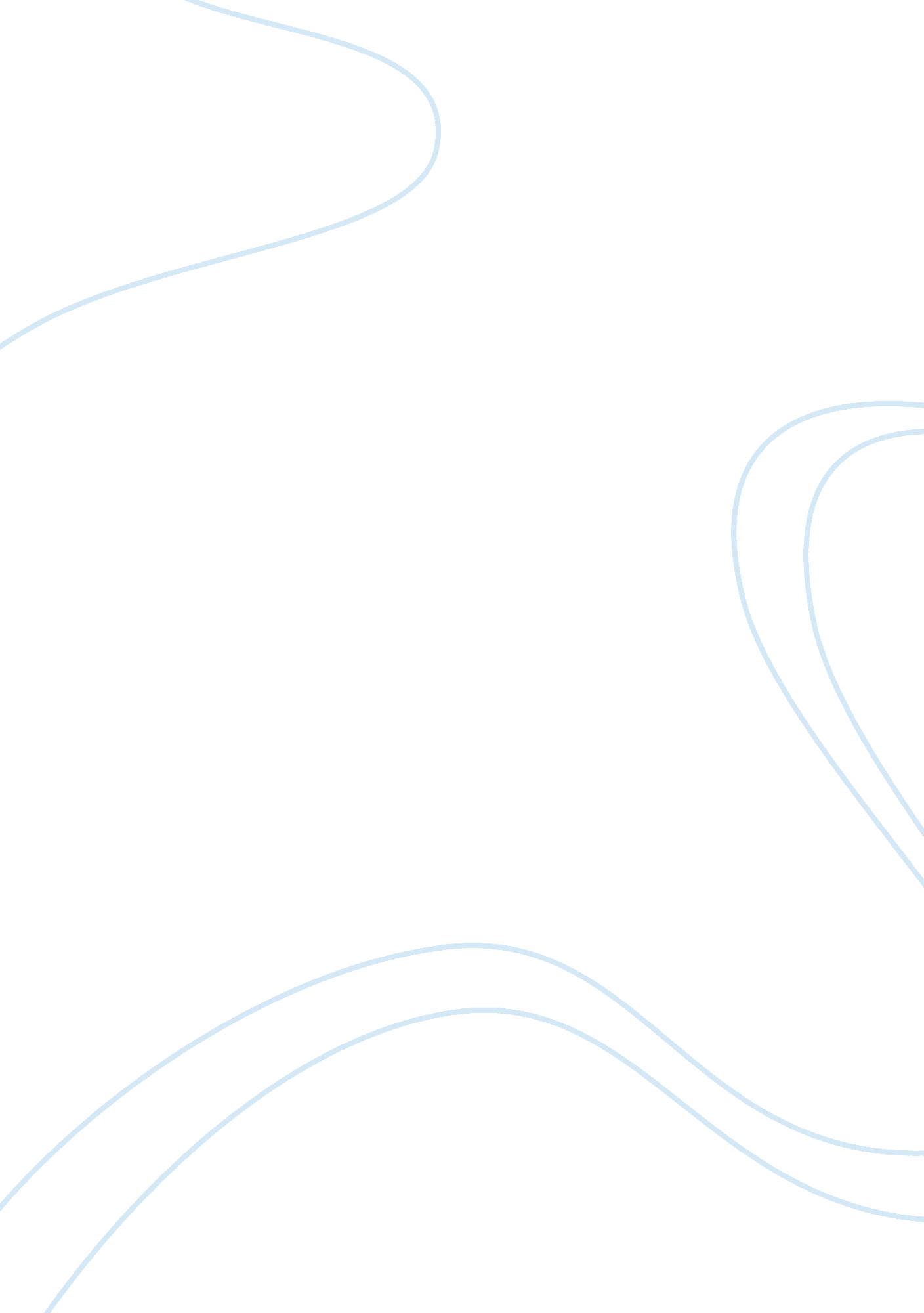 Developing a problem statement and questionsSociology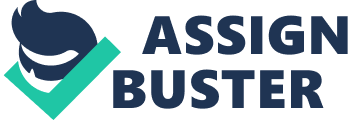 End the Demand Strategies for Human Sex Trafficking End the Demand Strategies for Human Sex Trafficking Problem ment Human sex trafficking is broadly defined as employing individuals through deception in order to earn revenues by their physical, emotional and moral exploitation. A large number of recruited people constitute of women, young girls and children who are either kidnapped or caught through different deceptive strategies. They are then transferred to different parts of the world under the supervision of highly influential people (Cameron & Newman, 2008). Sex traffickers make up a significantly large market which is not only responsible to supply humans for prostitution business but it also delivers low wage labor force to large scale industries. The victims of sex trafficking are dramatically increasing which has resulted in criminal acts and prevailing immoral activities in the society. Hence human dignity and self-esteem is continuously degrading while imposing serious challenges on the social, economic and political systems. Within the last two decades human trafficking has received immense attention due to increasing fraud and forced prostitution (Gozdiak, 2011). 
Initially it was limited to some parts of the world but today it has turned into a global ethical and social issue which requires immediate action against the responsible institutions. Human trafficking is a highly profitable business with minimum risk and insignificant startup investment, and therefore formulating business alternatives for such a huge market is difficult. Moreover reducing the demand of commercial sex is yet another obstacle apart from the involvement of influential individuals in this business. Currently different organizations are working to resolve this issue however vigorous research is required to end the demand of sex trafficking (Dalla, et. al., 2011). 
Research Questions 
In the contemporary world human sex trafficking is similar to slavery where thousands of women and children are forced into prostitution. These victims are discarded when their physical attractions and sexual abilities are ended. The prostitution business is more profitable than narcotics because it does not require huge startup investments while involving no significant political or commercial risks (Kara, 2013). In almost all the situations criminals and social offenders are involved in human trade and the victimization of vulnerable women and children. Although different protective measures have been taken on national and international level against human sex trafficking but on the whole the commercial sex business is gaining strength (Territo & Kirkham, 2010). This calls for an immediate action from the anti-trafficking agencies, women rights associations and the government officials to address the issue while ending the demand for sex trafficking. However, this initially requires extensive research in order to identify different social and political aspects associated with this highly immoral and illegal business (Zheng, 2010) 
Following are the research questions for the concept paper: 
1. What are the major contributing factors of human sex trafficking? 
2. How can the demand and supply of sex trafficking enterprise be controlled? 
3. What are the possible alternatives of the commercial sex business? 
4. What are the ethical and social consequences of human sex trafficking? 
5. What is the role of government and human rights officials in regard to human sex trafficking and how they can improve the overall situation? 
Statement of the Problem 
(Approximately 250 to 300 words) Articulation of a concise problem statement is the key to a successful proposal/dissertation manuscript and typically requires many revisions before the proposal is approved. The problem statement is a brief discussion of a problem or observation succinctly identifying and documenting the need for and importance of the study. Clearly describe and document the problem that prompted the study. Include appropriate published or relevant primary sources to document the existence of a problem worthy of doctoral level research. A lack of research alone is not a compelling problem (many things are not studied but do not necessarily warrant research). 
The documented problem that is identified may be a practical problem or issue in the profession or study context for which there is not already an acceptable solution. In defining the problem a clear discrepancy must be drawn between that which exists currently and that which is desired. Although an applied study design does not necessarily require generalizability beyond the study site, worthy problems must be relevant and documented beyond any particular study site. To identify and articulate a problem, consider the potential negative consequences to the field or stakeholders if the proposed research is never conducted. 
[Text… Present a general issue/observation that is grounded in the research literature and leads to the need for the study (in most cases scholarly citations within the last 5 years are required to document the general and specific problem). Follow with a focused, documented problem that directly reflects and leads to the need for a research response.] 
Problem statement refers to the brief description of the real issue and the driving forces for the research work. This paper clearly identifies the significance of Sex Trafficking as a social issue and the need of extensive research in this area. Hence authentic sources are used which have strongly described the basis of human sex trafficking. Research indicates that it is a practical problem and unfortunately there are no acceptable solutions to reduce the adverse affects of this issue. Sufficient primary research material on the fundamental sex trafficking is available in different books and research articles however, further research is required to formulate solutions to end the demand strategies for human sex trafficking. Moreover if the proposed research was never conducted then the society and law enforcement agencies would have to face serious consequences in terms of increased violence and crime in the community. 
References 
Cameron, S. & Newman, E. (2008). Trafficking in humans: social, cultural and political 
dimensions. Illustrated Edition. New York: United Nations University Press. 
Dalla, R. L., Baker, L. M., Defrain, J. & Williamson, C. (2011). Global Perspectives on 
Prostitution and Sex Trafficking:  Africa, Asia, Middle East, and Oceania. New York: Lexington Books. 
Gozdiak, E. M. (2011). Data and research on human trafficking: Bibliography of research-based literature. Pennsylvania: DIANE Publishing. 
Kara, S. (2013). Sex Trafficking: Inside the Business of Modern Slavery. Illustrated Reprint 
Edition. Washington: Columbia University Press. 
Territo, L. & Kirkham, G. (2010). International Sex Trafficking of Women & Children: 
Understanding the Global Epidemic. London: Looseleaf Law Publications. 
Zheng, T. (2010). Sex Trafficking: Human Rights and Social Justice. London: 
Taylor and Francis. 